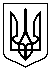 Управління освіти Подільської районної в місті Києві державної адміністрації   Київ – 2023ЗАТВЕРДЖЕНОрішенням уповноваженої особи управління освіти Подільської районної в місті Києві державної адміністрації_________________ Овчаренко Ж.Є.від  07.03.2023 року № 23ТЕНДЕРНА ДОКУМЕНТАЦІЯщодо проведення процедури відкритих торгів  з особливостями на закупівлю згідно  ЄЗС ДК 021:2015:41110000-3: Питна вода(Придбання питної води для облаштування найпростіших укриттів )№Розділ І. Загальні положенняРозділ І. Загальні положення121Терміни, які вживаються в тендерній документаціїТендерну документацію розроблено відповідно до вимог Закону України № 922-VIII «Про публічні закупівлі» (далі – Закон) з урахуванням постанови Кабінету Міністрів України від 12.10.2022 № 1178  «Особливості здійснення публічних закупівель товарів, робіт і послуг для Замовників, передбачених Законом України «Про публічні закупівлі», на період дії правового режиму воєнного стану в Україні та протягом 90 днів з дня його припинення або скасування» (далі – Особливості). Терміни вживаються у значенні, наведеному в Законі та Особливостях.2Інформація про Замовника торгів2.1повне найменуванняУправління освіти Подільської районної в місті Києві державної адміністрації (далі – Замовник).2.2місцезнаходження Україна, 04071, м. Київ,  вулиця Введенська, 35.2.3посадова особа, яка здійснює зв'язок з учасниками процедури закупівліЗ питань, пов’язаних з підготовкою тендерних пропозицій учасники процедури закупівлі (далі – Учасник) можуть звертатися до: Овчаренко Жанни Євгенівни, бухгалтера 1 категорії групи з обліку бюджетних зобов’язань та проведення публічних закупівель, ел.адреса: podil_zakypivli@ukr.net, тел.: (044) 425-15-02.3Процедура закупівліВідкриті торги з особливостями4Інформація про предмет закупівлі4.1назва предмета закупівлізгідно  ЄЗС ДК 021:2015:41110000-3: Питна вода(Придбання питної води для облаштування найпростіших укриттів )4.2опис окремої частини (частин) предмета закупівлі (лота), щодо якої можуть бути подані тендерні пропозиціїОкремих частин предмету закупівлі не передбачено.Закупівля здійснюється в цілому.Детальний опис предмету закупівлі (інформація про технічні, якісні та кількісні характеристики предмета закупівлі) в Додатку № 3.4.3місце, кількість, обсяг поставки товарів (надання послуг, виконання робіт)Заклади освіти Подільського району міста Києва.Згідно дислокації, викладеної у Додатку № 2 проекту договору про закупівлю (Додаток № 4 до тендерної документації) та відповідно до «Технічних вимог» (Додаток № 3 до тендерної документації).4.4строк поставки товарів (надання послуг, виконання робіт)Впродовж 30 календарних днів з дати укладення Договору.5Недискримінація учасників процедури закупівліВітчизняні та іноземні учасники процедури закупівлі всіх форм власності та організаційно-правових форм беруть участь у процедурах закупівель на рівних умовах.6Інформація про валюту, у якій повинно бути розраховано та зазначено ціну тендерної пропозиціїВалютою пропозиції торгів є гривня.У разі, якщо Учасником процедури закупівлі є нерезидент, такий Учасник зазначає ціну тендерної пропозиції у Євро (EUR). При цьому при розкритті  тендерних пропозицій ціна такої пропозиції  перераховується у гривні за офіційним курсом гривні до  Євро (EUR), встановленим Національним банком України на дату розкриття тендерних пропозицій, про що зазначається у протоколі розкриття  тендерних пропозицій.Ціна тендерних пропозицій формується за наступним механізмом (наступним способом): - для іноземних Учасників процедури закупівлі – з урахуванням всіх витрат Учасника процедури закупівлі, включаючи вартість послуг з доставки товару, а також всіх податків, зборів та мита. Для порівняння цін тендерних пропозицій Учасників процедури закупівлі, валюта тендерних пропозицій іноземного Учасника процедури закупівлі, яка подана в Євро (EUR), перераховується в гривні за курсом НБУ на дату розкриття тендерних пропозицій;- для вітчизняних Учасників процедури закупівлі – з урахуванням всіх витрат Учасника процедури закупівлі, включаючи вартість послуг з доставки товару, а також всіх податків, зборів та мита.7Інформація  про  мову (мови),  якою (якими) повинно  бути  складено тендерні пропозиціїПід час проведення процедури закупівлі усі документи, що мають відношення до тендерної пропозиції та складаються безпосередньо учасником процедури закупівлі, викладаються українською мовою.У разі надання документів (технічні специфікації, сертифікати, паспорти якості тощо, а також установчі та правовстановлюючі документи) складених мовою іншою ніж українська мова, такі документи повинні супроводжуватися перекладом українською мовою. Переклад (або справжність підпису перекладача) має бути засвідчений нотаріально або легалізований у встановленому законодавством України порядку. Тексти повинні бути автентичними. Визначальним є текст, викладений українською мовою.Розділ ІІ. Порядок внесення змін та надання роз’яснень до тендерної документаціїРозділ ІІ. Порядок внесення змін та надання роз’яснень до тендерної документаціїРозділ ІІ. Порядок внесення змін та надання роз’яснень до тендерної документації1Процедура надання роз’яснень щодо тендерної документаціїФізична/юридична особа має право не пізніше ніж за три дні до закінчення строку подання тендерної пропозиції звернутися через електронну систему закупівель до Замовника за роз’ясненнями щодо тендерної документації та/або звернутися до Замовника з вимогою щодо усунення порушення під час проведення тендеру. Усі звернення за роз’ясненнями та звернення щодо усунення порушення автоматично оприлюднюються в електронній системі закупівель без ідентифікації особи, яка звернулася до Замовника. Замовник повинен протягом трьох днів з дати їх оприлюднення надати роз’яснення на звернення шляхом оприлюднення його в електронній системі закупівель.У разі несвоєчасного надання або ненадання Замовником роз’яснень щодо змісту тендерної документації строк подання тендерних пропозицій електронна система закупівель автоматично призупиняє перебіг відкритих торгів.Для поновлення перебігу відкритих торгів Замовник повинен розмістити роз’яснення щодо змісту тендерної документації в електронній системі закупівель з одночасним продовженням строку подання тендерних пропозицій не менш як на чотири дні.2Внесення змін до тендерної документаціїЗамовник має право з власної ініціативи або у разі усунення порушень вимог законодавства у сфері публічних закупівель, викладених у висновку органу державного фінансового контролю відповідно до статті 8 Закону, або за результатами звернень, або на підставі рішення органу оскарження внести зміни до тендерної документації. У разі внесення змін до тендерної документації строк для подання тендерних пропозицій продовжується Замовником в електронній системі закупівель таким чином, щоб з моменту внесення змін до тендерної документації до закінчення кінцевого строку подання тендерних пропозицій залишалося не менше чотирьох днів.Зміни, що вносяться Замовником до тендерної документації, розміщуються та відображаються в електронній системі закупівель у вигляді нової редакції тендерної документації додатково до початкової редакції тендерної документації. Замовник разом із змінами до тендерної документації в окремому документі оприлюднює перелік змін, що вносяться. Зміни до тендерної документації у машинозчитувальному форматі розміщуються в електронній системі закупівель протягом одного дня з дати прийняття рішення про їх внесення.Зазначена інформація оприлюднюється Замовником відповідно до статті 10 Закону та пункту 51 Особливостей.Розділ ІІІ. Інструкція з підготовки тендерної пропозиціїРозділ ІІІ. Інструкція з підготовки тендерної пропозиціїРозділ ІІІ. Інструкція з підготовки тендерної пропозиції1Зміст і спосіб подання тендерної пропозиціїТендерна пропозиція подається в електронному вигляді шляхом заповнення електронних форм з окремими полями, у яких зазначається інформація про ціну, інші критерії оцінки (у разі їх установлення Замовником), та завантаження файлів з:- заповненою формою цінової (тендерної) пропозиції (згідно Додатку № 1 до тендерної документації);- інформацією та документами, що підтверджують відповідність учасника процедури закупівлі кваліфікаційним критеріям (згідно Додатку № 2 до тендерної документації);- інформацією про необхідні технічні, якісні та кількісні характеристики (технічна специфікація) предмета закупівлі, у разі потреби: плани, креслення, малюнки чи опис предмета закупівлі (згідно Додатку № 3 до тендерної документації);- довідкою про підприємство від Учасника процедури закупівлі, в довільній формі (повна назва, місцезнаходження,  код ЄДРПОУ підприємства (або ІПН ФОП), банківські реквізити, керівництво,  контактні телефони, e-mail);- документами, що підтверджують повноваження посадової особи або представника учасника процедури закупівлі щодо підпису документів тендерної пропозиції (повноваження щодо підпису документів тендерної пропозиції учасника процедури закупівлі підтверджується протоколом або витягом з  протоколу загальних зборів/засідання засновників щодо обрання керівника юридичної особи (або подовження його повноважень) або рішенням чи розпорядженням власника чи уповноваженої власником особи; наказом про призначення (вступ, подовження повноважень) на посаду; довіреністю, якщо повноваження особи визначені довіреністю, при цьому документи визначені вище надаються в повному обсязі на особу, яка надала таку довіреність; дорученням або іншим документом, що підтверджує повноваження посадової особи учасника процедури закупівлі на підписання документів; у разі підписання пропозиції фізичною особою-підприємцем – свідоцтво про державну реєстрацію або випискою з Єдиного державного реєстру юридичних осіб та фізичних осіб - підприємців та громадських формувань);- лист-згода на обробку, використання, поширення та доступ до персональних даних уповноваженої особи;- довідкою від Учасника процедури закупівлі в довільній формі про згоду з проєктом договору (згідно Додатку № 6 до тендерної документації);- інформацію про підтвердження застосування Учасником заходів із захисту довкілля;- документом, що підтверджує надання учасником процедури закупівлі забезпечення тендерної пропозиції (якщо таке забезпечення передбачено оголошенням про проведення процедури закупівлі);- інформацією про субпідрядника (субпідрядників) – не зазначається, коли предметом закупівлі є товар;- інших документів, які вимагаються замовником у тендерній документації та додатках до неї, які є невід’ємною частиною цієї тендерної документації.Усі документи як завантажені файли, що подаються учасником у складі своєї тендерної пропозиції повинні бути скановані з оригіналів або копій (якщо надання копій передбачено тендерною документацією) документів у вигляді електронного (их) файлів у форматі .pdf (виняток складають електронний підпис, подання документів у форматі .pdf у заархівованому вигляді, електронна банківська гарантія та документи електронної банківської гарантії, які подаються у форматі, наданому банком-гарантом).Усі документи (за винятком оригіналів документів, виданих іншими установами), повинні бути завірені власною печаткою (ця вимога не стосується учасників, які здійснюють діяльність без печатки згідно з чинним законодавством) та підписом Учасника процедури закупівлі. У разі відсутності печатки документи завіряються підписом Учасника процедури закупівлі.Замовник не вимагає від учасників процедури закупівлі засвідчувати документи (матеріали та інформацію), що подаються у складі тендерної пропозиції, печаткою та підписом уповноваженої особи, якщо такі документи (матеріали та інформація) надані у формі електронного документа через електронну систему закупівель із накладанням електронного підпису (кваліфікований електронний підпис або удосконалений електронний підпис, що базується на кваліфікованому сертифікаті електронного підпису (далі – КЕП/УЕП)).У випадку, якщо документи, які вимагаються цією тендерною документацією, не передбачені законодавством для окремих учасників процедури закупівлі, в такому  випадку останні мають надати у складі пропозиції лист - пояснення із  зазначенням  документів, що не можуть бути надані у складі тендерної пропозиції, та посиланнями  на норми чинного законодавства, що звільняють Учасника процедури закупівлі від складання/отримання таких документів.Формальними (несуттєвими) вважаються помилки, що пов’язані з оформленням тендерної пропозиції та не впливають на зміст пропозиції, а саме: технічні помилки та описки.Приклади формальних помилок відповідно Закону України «Про публічні закупівлі» та наказу Міністерства розвитку економіки, торгівлі та сільського господарства України від 15.04.2020 № 710.Кожен учасник процедури закупівлі має право подати тільки одну тендерну пропозицію (у тому числі до визначеної в тендерній документації частини предмета закупівлі – лота).Документи, що надаються Учасниками процедури закупівлі відповідно до Додатків тендерної документації, рекомендовано надавати окремими файлами згідно зазначених Додатків, а інші документи відповідно до Інструкції з підготовки тендерної пропозиції теж рекомендовано надати в окремому файлі.Всі надані документи у складі тендерної пропозиції  повинні бути чинні на дату проведення торгів.  2Забезпечення тендерної пропозиціїНе вимагається.3Умови повернення чи неповернення забезпечення тендерної пропозиціїНе вимагається.4Строк, протягом якого тендерні пропозиції є дійснимиТендерні пропозиції вважаються дійсними протягом  90 (дев’яносто)  днів із дати кінцевого строку подання тендерних пропозицій.Тендерні пропозиції залишаються дійсними протягом зазначеного в тендерній документації строку, який у разі необхідності може бути продовжений.До закінчення зазначеного строку Замовник має право вимагати від учасників процедури закупівлі продовження строку дії тендерних пропозицій. Учасник процедури закупівлі має право:- відхилити таку вимогу, не втрачаючи при цьому наданого ним забезпечення тендерної пропозиції;- погодитися з вимогою та продовжити строк дії поданої ним тендерної пропозиції і наданого забезпечення тендерної пропозиції.У разі необхідності учасник процедури закупівлі має право з власної ініціативи продовжити строк дії своєї тендерної пропозиції, повідомивши про це Замовникові через електронну систему закупівель.5Кваліфікаційні критерії до учасників та вимоги, встановлені пунктом 44 ОсобливостейПри визначені кваліфікаційних критеріїв у тендерній документації Замовник керується переліком кваліфікаційних критеріїв, відповідно до статті 16 Закону та пункту 45 Особливостей (Додаток № 2).Підстави для відмови в участі у процедурі закупівлі встановлені п. 44 Особливостей та спосіб підтвердження відповідності учасників викладений у Додатку № 5.6Інформація про технічні, якісні та кількісні характеристики предмета закупівлі Учасники процедури закупівлі повинні надати у складі тендерних пропозицій інформацію та документи, які підтверджують відповідність тендерної пропозиції учасника процедури закупівлі технічним, якісним, кількісним  та іншим вимогам до предмета закупівлі, установленим Замовником (Додаток № 3).7Інформація про субпідрядника (у випадку закупівлі робіт або послуг)Учасник процедури закупівлі у складі тендерної пропозиції надає інформацію про повне найменування та місцезнаходження щодо кожного суб’єкта господарювання, якого учасник процедури закупівлі має намір залучити інших суб’єктів господарювання як субпідрядників/ співвиконавців в обсязі не менше ніж 20 відсотків вартості договору про закупівлю у випадку закупівлі робіт або послуг для підтвердження його відповідності кваліфікаційним критеріям відповідно до частини третьої статті 16 Закону (у разі застосування таких критеріїв до учасника процедури закупівлі), Замовник перевіряє таких суб’єктів господарювання на відсутність підстав, визначених п.44 Особливостей.8Внесення змін або відкликання тендерної пропозиції учасникомУчасник процедури закупівлі має право внести зміни або відкликати свою тендерну пропозицію до закінчення строку її подання без втрати свого забезпечення тендерної пропозиції. Такі зміни або заява про відкликання тендерної пропозиції враховуються у разі, якщо їх отримано електронною системою закупівель до закінчення кінцевого строку подання тендерних пропозицій.Розділ ІV. Подання та розкриття тендерної пропозиціїРозділ ІV. Подання та розкриття тендерної пропозиціїРозділ ІV. Подання та розкриття тендерної пропозиції1Кінцевий строк подання тендерної пропозиціїКінцевий строк подання тендерних пропозицій   15.03.2023 о 00:00.Отримана тендерна пропозиція автоматично вноситься до реєстру.Електронна система закупівель автоматично формує та надсилає повідомлення учаснику процедури закупівлі про отримання його пропозиції із зазначенням дати та часу.Тендерні пропозиції, отримані електронною системою закупівель після закінчення строку подання, не приймаються та автоматично повертаються учасникам процедури закупівлі, які їх подали.    2Дата та час розкриття тендерної пропозиціїДата і час розкриття тендерних пропозицій визначаються електронною системою закупівель автоматично та зазначаються в оголошенні про проведення процедури відкритих торгів.Розділ V. Оцінка тендерної пропозиціїРозділ V. Оцінка тендерної пропозиціїРозділ V. Оцінка тендерної пропозиції1Перелік критеріїв та методика оцінки тендерної пропозиції із зазначенням питомої ваги критеріюРозгляд та оцінка тендерних пропозицій відбуваються відповідно до статті 29 Закону (положення частин другої, дванадцятої та шістнадцятої статті 29 Закону не застосовуються) з урахуванням положень пункту 40 Особливостей.Оцінку тендерних пропозицій здійснюють на основі критерію «ціна».Учасник процедури в своїй тендерній пропозиції зазначає ціну з врахуванням податку на додану вартість (з ПДВ). Якщо учасник процедури закупівлі не є платником податку на додану вартість, то він зазначає ціну з позначкою «без ПДВ» та його цінова пропозиція не повинна перевищувати орієнтовну вартість закупівлі. Найбільш економічно вигідною пропозицією буде вважатися пропозиція з найнижчою ціною з урахуванням усіх податків та зборів [у тому числі податку на додану вартість (ПДВ), у разі якщо учасник процедури закупівлі є платником ПДВ].Замовник не приймає до розгляду тендерну пропозицію, ціна якої є вищою, ніж очікувана вартість предмета закупівлі, визначена Замовником в оголошенні про проведення відкритих торгів. У разі, подання учасником тендерної пропозиції із вартістю, більше ніж очікувана, така пропозиція буде відхилена ( п. 41 Особливостей).Оцінку тендерних пропозицій електронна система закупівель проводить автоматично шляхом застосування електронного аукціону.Інформація про ціну та перелік усіх цін пропозицій, розміщений у порядку від найнижчої до найвищої ціни без зазначення найменувань та інформації про учасників процедури закупівлі, автоматично розкривається в електронній системі закупівель до початку проведення електронного аукціону. Стартовою ціною визначають найвищу ціну.Учасник процедури закупівлі може протягом одного етапу аукціону один раз понизити ціну своєї пропозиції не менше ніж на один крок від своєї попередньої ціни.       2Інша інформаціяЯкщо Замовником під час розгляду тендерної пропозиції учасника процедури закупівлі виявлено невідповідності в інформації та/або документах, що подані учасником процедури закупівлі у тендерній пропозиції та/або подання яких передбачалося тендерною документацією, він розміщує у строк, який не може бути меншим ніж два робочі дні до закінчення строку розгляду тендерних пропозицій, повідомлення з вимогою про усунення таких невідповідностей в електронній системі закупівель.Під невідповідністю в інформації та/або документах, що подані учасником процедури закупівлі у складі тендерній пропозиції та/або подання яких вимагається тендерною документацією, розуміється у тому числі відсутність у складі тендерної пропозиції інформації та/або документів, подання яких передбачається тендерною документацією (крім випадків відсутності забезпечення тендерної пропозиції, якщо таке забезпечення вимагалося Замовником, та/або інформації (та/або документів) про технічні та якісні характеристики предмета закупівлі, що пропонується учасником процедури в його тендерній пропозиції). Невідповідністю в інформації та/або документах, які надаються учасником процедури закупівлі на виконання вимог технічної специфікації до предмета закупівлі, вважаються помилки, виправлення яких не призводить до зміни предмета закупівлі, запропонованого учасником процедури закупівлі у складі його тендерної пропозиції, найменування товару, марки, моделі тощо. Повідомлення з вимогою про усунення невідповідностей повинно містити наступну інформацію:1) перелік виявлених невідповідностей;2) посилання на вимогу (вимоги) тендерної документації, щодо яких виявлені невідповідності;3) перелік інформації та/або документів, які повинен подати учасник процедури закупівлі для усунення виявлених невідповідностей.Замовник не може розміщувати щодо одного і того ж учасника процедури закупівлі більше ніж один раз повідомлення з вимогою про усунення невідповідностей в інформації та/або документах, що подані учасником процедури закупівлі у складі тендерної пропозиції, крім випадків, пов’язаних з виконанням рішення органу оскарження.Учасник процедури закупівлі виправляє невідповідності в інформації та/або документах, що подані ним у своїй тендерній пропозиції, виявлені Замовником після розкриття тендерних пропозицій, шляхом завантаження через електронну систему закупівель уточнених або нових документів в електронній системі закупівель, протягом 24 годин з моменту розміщення Замовником в електронній системі закупівель повідомлення з вимогою про усунення таких невідповідностей. Замовник розглядає подані тендерні пропозиції з урахуванням виправлення або невиправлення учасниками процедури закупівлі виявлених невідповідностей.У всіх випадках, що не зазначені у цій документації, Замовник керується Законом та  Особливостями, а також іншими чинними нормативно-правовими актами України.Відповідальність за достовірність та зміст інформації, викладеної в документах, які подані у складі  пропозиції, несе учасник.За підроблення документів учасник торгів несе кримінальну відповідальність згідно з статтею 358 Кримінального Кодексу України.3Відхилення тендерних пропозиційЗамовник відхиляє тендерну пропозицію із зазначенням аргументації в електронній системі закупівель у разі, коли:1) учасник процедури закупівлі:- зазначив у тендерній пропозиції недостовірну інформацію, що є суттєвою для визначення результатів відкритих торгів, яку Замовником виявлено згідно з абзацом другим частини п’ятнадцятої статті 29 Закону;- не надав забезпечення тендерної пропозиції, якщо таке забезпечення вимагалося Замовником, та/або забезпечення тендерної пропозиції не відповідає умовам, що визначені Замовником у тендерній документації до такого забезпечення тендерної пропозиції;- не виправив виявлені Замовником після розкриття тендерних пропозицій невідповідності в інформації та/або документах, що подані ним у складі своєї тендерної пропозиції, та/або змінив предмет закупівлі (його найменування, марку, модель тощо) під час виправлення виявлених Замовником невідповідностей, протягом 24 годин з моменту розміщення Замовником в електронній системі закупівель повідомлення з вимогою про усунення таких невідповідностей;- не надав обґрунтування аномально низької ціни тендерної пропозиції протягом строку, визначеного в частині чотирнадцятій статті 29 Закону;- визначив конфіденційною інформацію, що не може бути визначена як конфіденційна відповідно до вимог частини другої статті 28 Закону;- є громадянином Російської Федерації/Республіки Білорусь (крім того, що проживає на території України на законних підставах); юридичною особою, створеною та зареєстрованою відповідно до законодавства Російської Федерації/Республіки Білорусь; юридичною особою, створеною та зареєстрованою відповідно до законодавства України, кінцевим бенефіціарним власником, членом або учасником (акціонером), що має частку в статутному капіталі 10 і більше відсотків, якої є Російська Федерація/Республіка Білорусь, громадянин Російської Федерації/Республіки Білорусь (крім того, що проживає на території України на законних підставах), або юридичною особою, створеною та зареєстрованою відповідно до законодавства Російської Федерації/Республіки Білорусь; або пропонує в тендерній пропозиції товари походженням з Російської Федерації/Республіки Білорусь (за винятком товарів, необхідних для ремонту та обслуговування товарів, придбаних до набрання чинності постановою Кабінету Міністрів України від 12 жовтня 2022 р. № 1178 “Про затвердження особливостей здійснення публічних закупівель товарів, робіт і послуг для замовників, передбачених Законом України “Про публічні закупівлі”, на період дії правового режиму воєнного стану в Україні та протягом 90 днів з дня його припинення або скасування” 2) тендерна пропозиція:- не відповідає умовам технічної специфікації та іншим вимогам щодо предмета закупівлі тендерної документації, крім невідповідності у інформації та/або документах, що може бути усунена учасником процедури закупівлі відповідно до пункту 40  особливостей  ;- є такою, строк дії якої закінчився;- є такою, ціна якої перевищує очікувану вартість предмета закупівлі, визначену Замовником в оголошенні про проведення відкритих торгів, якщо Замовник у тендерній документації не зазначив про прийняття до розгляду тендерної пропозиції, ціна якої є вищою, ніж очікувана вартість предмета закупівлі, визначена Замовником в оголошенні про проведення відкритих торгів, та/або не зазначив прийнятний відсоток перевищення або відсоток перевищення є більшим, ніж зазначений Замовником в тендерній документації;- не відповідає вимогам, установленим у тендерній документації відповідно до абзацу першого частини третьої статті 22 Закону;3) переможець процедури закупівлі:- відмовився від підписання договору про закупівлю відповідно до вимог тендерної документації або укладення договору про закупівлю;- не надав у спосіб, зазначений в тендерній документації, документи, що підтверджують відсутність підстав, визначених пунктом 44 Особливостей;- не надав копію ліцензії або документа дозвільного характеру (у разі їх наявності) відповідно до частини другої статті 41 Закону;- не надав забезпечення виконання договору про закупівлю, якщо таке забезпечення вимагалося Замовником;- надав недостовірну інформацію, що є суттєвою для визначення результатів процедури закупівлі, яку Замовником виявлено згідно з абзацом другим частини пункту 39 цих особливостей.Замовник може відхилити тендерну пропозицію із зазначенням аргументації в електронній системі закупівель у разі, коли: - учасник процедури закупівлі надав неналежне обґрунтування щодо ціни або вартості відповідних товарів, робіт чи послуг тендерної пропозиції, що є аномально низькою;- учасник процедури закупівлі не виконав свої зобов’язання за раніше укладеним договором про закупівлю із тим самим замовником, що призвело до застосування санкції у вигляді штрафів та/або відшкодування збитків протягом трьох років з дати їх застосування, з наданням документального підтвердження застосування до такого учасника санкції (рішення суду або факт добровільної сплати штрафу, або відшкодування збитків).	Розділ VІ. 	Результати торгів та укладання договору про закупівлю	Розділ VІ. 	Результати торгів та укладання договору про закупівлю	Розділ VІ. 	Результати торгів та укладання договору про закупівлюВідміна Замовником торгів чи визнання їх такими, що не відбулисяЗамовник відміняє відкриті торги у разі:1) відсутності подальшої потреби в закупівлі товарів, робіт чи послуг;2) неможливості усунення порушень, що виникли через виявлені порушення вимог законодавства у сфері публічних закупівель, з описом таких порушень;3) скорочення обсягу видатків на здійснення закупівлі товарів, робіт чи послуг;4) коли здійснення закупівлі стало неможливим внаслідок дії обставин непереборної сили.У разі відміни відкритих торгів Замовник протягом одного робочого дня з дати прийняття відповідного рішення зазначає в електронній системі закупівель підстави прийняття такого рішення. Відкриті торги автоматично відміняються електронною системою закупівель у разі:1) відхилення всіх тендерних пропозицій (у тому числі, якщо була подана одна тендерна пропозиція, яка відхилена Замовником) згідно з цими особливостями;2) неподання жодної тендерної пропозиції для участі у відкритих торгах у строк, установлений Замовником згідно з цими особливостями.Електронною системою закупівель автоматично протягом одного робочого дня з дати настання підстав для відміни відкритих торгів, визначених цим пунктом, оприлюднюється інформація про відміну відкритих торгів.Відкриті торги можуть бути відмінені частково (за лотом).2Строк укладання договоруЗ метою забезпечення права на оскарження рішень замовника до органу оскарження договір про закупівлю не може бути укладено раніше ніж через п’ять днів з дати оприлюднення в електронній системі закупівель повідомлення про намір укласти договір про закупівлю.Замовник укладає договір про закупівлю з учасником процедури закупівлі, який визнаний переможцем процедури закупівлі, протягом строку дії його пропозиції, не пізніше ніж через 15 днів з дати прийняття рішення про намір укласти договір про закупівлю відповідно до вимог тендерної документації та тендерної пропозиції переможця процедури закупівлі. У випадку обґрунтованої необхідності строк для укладення договору може бути продовжений до 60 днів. У разі подання скарги до органу оскарження після оприлюднення в електронній системі закупівель повідомлення про намір укласти договір про закупівлю перебіг строку для укладення договору про закупівлю зупиняється.3Проєкт договору про закупівлюПроєкт договору про закупівлю зазначено в Додатку № 4 тендерної документації.4Істотні умови, що обов’язково включаються до договору про закупівлюДоговір про закупівлю за результатами проведеної закупівлі укладається відповідно до Цивільного і Господарського кодексів України з урахуванням положень статті 41 Закону, крім частин третьої – п’ятої, сьомої та восьмої статті 41 Закону, та Особливостей.5Дії Замовника при відмові переможця торгів підписати договір про закупівлюУ разі відмови переможця процедури закупівлі від підписання договору про закупівлю відповідно до вимог тендерної документації, неукладення договору про закупівлю або ненадання замовнику підписаного договору про закупівлю у строк, визначений Законом, замовник відхиляє тендерну пропозицію такого учасника, визначає переможця процедури закупівлі, строк дії тендерної пропозиції яких ще не минув, та приймає рішення про намір укласти договір про закупівлю у порядку та на умовах, визначених статтею 33 Закону та Особливостями.6Забезпечення виконання договору про закупівлюНе вимагається.